Gott der Ruhe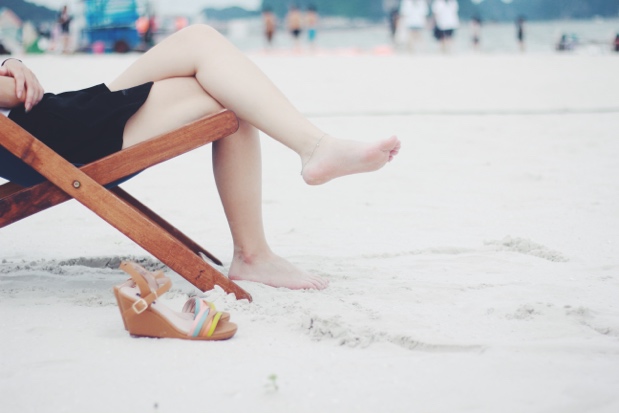 ANBETUNG:Sechs Tage sollst du deine Arbeit verrichten, aber der siebte Tag ist ein Ruhetag, der mir, dem Herrn, deinem Gott, gehört. 	 2.Mose 20,9u.10a (HFA)Kommt alle her zu mir, die ihr euch abmüht und unter eurer Last leidet! Ich werde euch Ruhe geben. Vertraut euch meiner Leitung an und lernt von mir, denn ich gehe behutsam mit euch um und sehe auf niemanden herab. Wenn ihr das tut, dann findet ihr Ruhe für euer Leben. Das Joch, das ich euch auflege, ist leicht, und was ich von euch verlange, ist nicht schwer zu erfüllen.	Matth.11,28-30 (HFA)SCHULD BEKENNEN:Siehe, wer halsstarrig ist, der wird keine Ruhe in seinem Herzen haben, der Gerechte aber wird durch seinen Glauben leben. 	Hab.2,4 (LUT)DANKEN:Ich bin zur Ruhe gekommen, mein Herz ist zufrieden und still. Wie ein kleines Kind in den Armen seiner Mutter, so ruhig und geborgen bin ich bei dir! 	Psalm 131,2 (HFA)Persönliche Notizen: FÜRBITTE:So spricht der Herr zu seinem Volk: «Stellt euch … an die Strassen und schaut euch um! Erkundigt euch, welchen Weg eure Vorfahren gegangen sind! Fragt nach dem richtigen Weg, und dann beschreitet ihn. So findet ihr Ruhe für euer Leben.» 	Jeremia 6, 16 (HFA)(…Namen von Kindern u. Lehrern einsetzen)Persönliche Notizen: